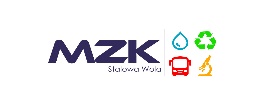 PRZEJAZDY BEZPŁATNE W KOMUNIKACJI MIEJSKIEJ REALIZOWANEJ PRZEZ MZK SP. Z O.O. W STALOWEJ WOLIPRZEJAZDY BEZPŁATNE W KOMUNIKACJI MIEJSKIEJ REALIZOWANEJ PRZEZ MZK SP. Z O.O. W STALOWEJ WOLILp.Uprawnieni Uprawnieni Dokument uprawniający1.Dzieci do momentu rozpoczęcia nauki w szkole podstawowej.Dzieci do momentu rozpoczęcia nauki w szkole podstawowej.Oświadczenia opiekuna dziecka.2.Dzieci w rozumieniu ustawy z dnia 05.12.2014r. o Karcie Dużej Rodziny, będący posiadaczami Karty Dużej Rodziny, wydanej na podstawie przedmiotowej ustawy przez Prezydenta Miasta Stalowej Woli.Dzieci w rozumieniu ustawy z dnia 05.12.2014r. o Karcie Dużej Rodziny, będący posiadaczami Karty Dużej Rodziny, wydanej na podstawie przedmiotowej ustawy przez Prezydenta Miasta Stalowej Woli.Bilet wolnej jazdy wydany przez MZK Sp. z o.o. w Stalowej Woli.3.Dzieci, które nie ukończyły 16. roku życia, dotknięte inwalidztwem i niepełnosprawne oraz opiekun towarzyszący im podczas przejazdu.Dzieci, które nie ukończyły 16. roku życia, dotknięte inwalidztwem i niepełnosprawne oraz opiekun towarzyszący im podczas przejazdu.Legitymacja osoby niepełnosprawnej lub orzeczenie wydane przez Powiatowy Zespół ds. Orzekania o Stopniu Niepełnosprawności, lub legitymacja szkolna ucznia niepełnosprawnego wydana według wzoru określonego w stosownych przepisach.4.Osoby, które ukończyły 16. rok  życia, a nie ukończyły 24. roku życia, dotknięte inwalidztwem i niepełnosprawne, jednocześnie uczęszczające do szkół gimnazjalnych, ponadgimnazjalnych, policealnych lub studiujące oraz opiekun towarzyszący podczas przejazdu.Osoby, które ukończyły 16. rok  życia, a nie ukończyły 24. roku życia, dotknięte inwalidztwem i niepełnosprawne, jednocześnie uczęszczające do szkół gimnazjalnych, ponadgimnazjalnych, policealnych lub studiujące oraz opiekun towarzyszący podczas przejazdu.Legitymacja osoby niepełnosprawnej lub orzeczenia wydane przez Powiatowy Zespół ds. Orzekania o Stopniu Niepełnosprawności wraz z ważną legitymacją szkolną, lub legitymacja szkolna ucznia niepełnosprawnego wydana według wzoru określonego w stosownych przepisach.5.Rodzice lub opiekunowie prawni, dziadkowie i rodzeństwo dzieci niepełnosprawnych, wymienionych w pkt. 3 i 4, przy przejazdach po dziecko na trasie: z miejsca zamieszkania (pobytu) do przedszkola, szkoły, placówki opiekuńczo-wychowawczej, ośrodka rehabilitacji, zakładu opieki zdrowotnej, poradni psychologiczno-pedagogicznej i z powrotem.Rodzice lub opiekunowie prawni, dziadkowie i rodzeństwo dzieci niepełnosprawnych, wymienionych w pkt. 3 i 4, przy przejazdach po dziecko na trasie: z miejsca zamieszkania (pobytu) do przedszkola, szkoły, placówki opiekuńczo-wychowawczej, ośrodka rehabilitacji, zakładu opieki zdrowotnej, poradni psychologiczno-pedagogicznej i z powrotem.Zaświadczenie wydane przez stosowną placówkę określające trasę przejazdu.6.Emeryci, którzy ukończyli 60. rok życia, będący jednocześnie mieszkańcami Gminy Stalowa Wola.Emeryci, którzy ukończyli 60. rok życia, będący jednocześnie mieszkańcami Gminy Stalowa Wola.Bilet wolnej jazdy wydany przez MZK Sp. z o.o. w Stalowej Woli.7.Renciści, którzy ukończyli 60. rok życia, będące jednocześnie mieszkańcami Gminy Stalowa Wola.Renciści, którzy ukończyli 60. rok życia, będące jednocześnie mieszkańcami Gminy Stalowa Wola.Bilet wolnej jazdy wydany przez MZK Sp. z o.o. w Stalowej Woli.8.Osoby pobierające świadczenie przedemerytalne, które ukończyły 55 rok życia, będący jednocześnie mieszkańcami Gminy Stalowa Wola.Osoby pobierające świadczenie przedemerytalne, które ukończyły 55 rok życia, będący jednocześnie mieszkańcami Gminy Stalowa Wola.Bilet wolnej jazdy wydany przez MZK Sp. z o.o. w Stalowej Woli.9.Osoby, które ukończyły 70. rok życia.Osoby, które ukończyły 70. rok życia.Dowód osobisty.10.Osoby całkowicie niezdolne do pracy i niezdolne do samodzielnej egzystencji lub  niezdolne do samodzielnej egzystencji lub o znacznym stopniu niepełnosprawności. Do bezpłatnego przejazdu uprawniony jest również opiekun towarzyszący w podróży - wskazany przez te osoby.Osoby całkowicie niezdolne do pracy i niezdolne do samodzielnej egzystencji lub  niezdolne do samodzielnej egzystencji lub o znacznym stopniu niepełnosprawności. Do bezpłatnego przejazdu uprawniony jest również opiekun towarzyszący w podróży - wskazany przez te osoby.Orzeczenia wydane przez Zakład Ubezpieczeń Społecznych lub inny upoważniony podmiot.11.Osoby stale lub długotrwale niezdolne do pracy w gospodarstwie rolnym, z prawem do zasiłku pielęgnacyjnego. Do bezpłatnego przejazdu uprawniony jest również opiekun towarzyszący w podróży – wskazany przez te osoby.Osoby stale lub długotrwale niezdolne do pracy w gospodarstwie rolnym, z prawem do zasiłku pielęgnacyjnego. Do bezpłatnego przejazdu uprawniony jest również opiekun towarzyszący w podróży – wskazany przez te osoby.Orzeczenia wydane przez Kasę Rolniczego Ubezpieczenia Społecznego lub inny upoważniony podmiot.12.Osoby całkowicie niezdolne do służby i niezdolne do pracy, niezdolne do samodzielnej egzystencji (dot. służb mundurowych). Do bezpłatnego przejazdu uprawniony jest również opiekun towarzyszący w  podróży – wskazany przez te osoby.Osoby całkowicie niezdolne do służby i niezdolne do pracy, niezdolne do samodzielnej egzystencji (dot. służb mundurowych). Do bezpłatnego przejazdu uprawniony jest również opiekun towarzyszący w  podróży – wskazany przez te osoby.Stosowne dokumenty (decyzja wydana przez MSWiA lub MON - Wojskowe Biuro Emerytalne).13.Ociemniali o znacznym i umiarkowanym stopniu niepełnosprawności i ich przewodnicy towarzyszący im podczas przejazdu.Ociemniali o znacznym i umiarkowanym stopniu niepełnosprawności i ich przewodnicy towarzyszący im podczas przejazdu.Legitymacja Polskiego Związku Niewidomych lub legitymacja osoby niepełnosprawnej lub orzeczenie wydane przez Powiatowy Zespół ds. Orzekania o Stopniu niepełnosprawności (kod niepełnosprawności 04-O).14.Inwalidzi wojenni i wojskowi oraz przewodnicy towarzyszący inwalidzie zaliczonemu do I grupy inwalidzkiej oraz opiekun towarzyszący w podróży.Inwalidzi wojenni i wojskowi oraz przewodnicy towarzyszący inwalidzie zaliczonemu do I grupy inwalidzkiej oraz opiekun towarzyszący w podróży.Książeczka inwalidy wojennego lub wojskowego.15.Honorowi dawcy krwi, którzy oddali, co najmniej 12 litrów krwi – kobiety lub 18 litrów krwi – mężczyźni lub odpowiadającą tej objętości ilość innych jej składników.Honorowi dawcy krwi, którzy oddali, co najmniej 12 litrów krwi – kobiety lub 18 litrów krwi – mężczyźni lub odpowiadającą tej objętości ilość innych jej składników.Bilet wolnej jazdy wydany przez MZK Sp. z o.o. w Stalowej Woli.16.Zasłużeni dawcy przeszczepu. Zasłużeni dawcy przeszczepu. Bilet wolnej jazdy wydany przez MZK Sp. z o.o. w Stalowej Woli.17.Osoby, którym przyznano tytuł „Zasłużony dla Miasta Stalowa Wola” lub „Honorowy Obywatel Miasta Stalowa Wola”.Osoby, którym przyznano tytuł „Zasłużony dla Miasta Stalowa Wola” lub „Honorowy Obywatel Miasta Stalowa Wola”.Bilet wolnej jazdy wydany przez MZK Sp. z o.o. w Stalowej Woli.18.Umundurowani funkcjonariusze Policji w trakcie pełnienia obowiązków służbowych.Umundurowani funkcjonariusze Policji w trakcie pełnienia obowiązków służbowych.Legitymacja służbowa.19.Pasażerowie w Europejskim Dniu bez Samochodu (tj. 22.09).Pasażerowie w Europejskim Dniu bez Samochodu (tj. 22.09).- 20.Posłowie i senatorowiePosłowie i senatorowieLegitymacja posła/senatora.